Computational investigation of aphid odorant receptor structure and binding functionCassie Sims1,2, David Withall1*, Neil Oldham2, Robert Stockman2, Michael Birkett1Biointeractions and Crop Protection Department, Rothamsted Research, Harpenden, Hertfordshire, AL5 2JQ, UKSchool of Chemistry, University of Nottingham, NG2 2RD, UK*Correspondence: david.withall@rothamsted.ac.uk AbstractOdorant receptors (OR) play a critical role in signal transduction and olfactory recognition in insects. Unfortunately, insect ORs are difficult to express and purify, and limited structural data is available. Computational methods were used to predict models for aphid odorant receptors, and binding interactions with aphid pheromones and other semiochemicals were investigated. Previously functionally characterised ORs from the pea aphid, Acyrthosiphon pisum, ApisOR4 and ApisOR5, were screened against functional ligands. ApisOR5 had a defined binding site, and had predicted interactions with the aphid alarm pheromone, (E)-β-farnesene. ApisOR4 had multiple distinct binding sites and showed broad tuning to multiple odorants. Screening of six other highly conserved ORs showed some interactions and potential enantiomeric discrimination between the aphid sex pheromone components (4aS,7S,7aR)-nepetalactone and (1R,4aS,7S,7aR)-nepetalactol. These results indicate that specific binding sites may be more critical to understanding olfactory activity of ligands and ORs than kinetic data, and greater knowledge of the method of action of ORs is required.IntroductionAphids are small, soft-bodied, polyphagous insects that are pests of crops worldwide.1 They damage crop plants both directly, by feeding on the sap from plant phloem, and indirectly, by excreting honeydew which allows the growth of saprophytic fungi and transmitting detrimental plant viruses, such as the barley-yellow dwarf virus (BYDV).2,3 As for many insects, pheromones and other semiochemicals form a critical part of the life-cycle for the pea aphid, Acyrthosiphon pisum. Plant volatile organic compounds are utilised by aphids to locate host plants, whilst an alarm pheromone, (E)-β-farnesene, is released by aphids to warn conspecifics of impending danger from natural enemies, and sex pheromone, consisting of (4aS,7S,7aR)-nepetalactone and/or (1R,4aS,7S,7aR)-nepetalactol, is released by sexual females to attract sexual males.4–6 Perception of pheromones and other semiochemicals in insects occurs via peripheral olfactory sensilla (small hair-like structures) that are located mainly on the antennae.7,8 Within the sensilla, there exists two groups of olfactory proteins, odorant-binding proteins (OBPs) and odorant receptors (ORs).9,10 Both OBPs and ORs have been shown to be critical in olfactory perception in insects, though the role of OBPs is not yet fully understood.9,11 ORs can be characterised electrophysiologically by expressing in Xenopus oocytes, HEK (human embryonic kidney) cells or the Drosophila empty neuron system, and exposing to ligands of interest.12–15 However, understanding the 3-dimensional structure and therefore protein-ligand interactions of ORs would allow for more efficient screening of potential ligands or further understanding of previously characterised ligands. Insect ORs were initially thought to be G-coupled protein receptors (GPCRs).16 Similar to GPCRs, they possess seven transmembrane domains, forming a heptahelical topology. Characterisation of ORs in insects showed a unique inversion of the N and C termini.10,17,18 ORs form a heteromeric complex with an olfactory receptor co-receptor (ORCO), the presence of which is crucial for olfactory perception, as shown by reduced insect olfactory capability following removal of ORCO.17,19,20 The OR/ORCO heteromeric complex forms an ion channel, which is involved in signal transduction, while the OR unit is responsible for tuning specificity and interacting with olfactory ligands.17,18,21 Much of OR specificity appears to arise from a highly conserved binding pocket including residues on multiple transmembrane domains.18 The long extracellular loops between transmembrane domains can be mutated to affect OR functionality and specificity, and previous computational work has predicted their importance in OR-ligand interactions.18,21–24 Additional portions of the OR have importance for ligand binding. Mutations in transmembrane domain 3 (TM3) also generally results in responses to olfactory ligands, either altering, reducing or abolishing specificity.18,25–30 This functional change can also occur with mutations in the N- and C-termini, transmembrane domains 2,4 and 6 (TM2, TM4 and TM6), extracellular loop 3 (EL3) and intracellular loop 3 (IL3).16,18,29,31–34 Previously, modelling of insect ORs was limited to complex computational techniques, specifically de novo protein structure prediction methods, including observing amino acid evolutionary couplings.16 Despite the development of useful new de novo protein structure prediction tools, such as trRosetta, comparative modelling techniques can now be effectively used.23,27,35,36 ORs are challenging proteins to express and purify, and structure determination has only advanced recently through improvement of techniques.17,18 In 2018, Butterwick et al. published the first insect OR structure, of an ORCO (AbakORCO) from the fig wasp, Apocrypta bakeri.17 Following the structure of ORCO, a structure for a homomeric broadly-tuned insect OR, OR5 from the jumping bristletail M. harabi was solved.18 The ligand binding of ecologically relevant ligands including mosquito repellent DEET and eugenol to OR5 was resolved, revealing a clear ligand binding pocket and hydrophobic interactions between the ligands and critical residues.18 The ligand binding site was a 15Å-deep pocket within the extracellular portion of the complex, which was shown to be highly conserved across different insect species.18 The publishing of these structures allows for comparative modelling of ORs to be performed and broadens the scope for molecular modelling studies of insect ORs.23Only two ORs from the pea aphid, Acyrthosiphon pisum, have been functionally characterised to date, though no structural data or mutagenesis studies have been performed.20,37  Odorant receptor 5 (ApisOR5) has been shown to interact with the aphid alarm pheromone, (E)-β-farnesene (EBF) and geranyl acetate (GA).20 Knockdown mutants (aphids with significantly reduced ApisOR5 expression) were rendered unresponsive, both behaviourally and electrophysiologically, to EBF.20 Odorant receptor 4 (ApisOR4) has also been characterised, and has been shown to bind to eight plant volatiles in vitro using electrophysiological assays.37 Both of these A. pisum ORs do not display specificity for a single ligand, a feature observed in many functionalised insect ORs. ORs often bind multiple ligands, and multiple ORs are often capable of binding the same ligand.38  In addition to ORs, OBPs have also been extensively characterised in A. pisum, although neither an OR or an OBP involved in sex pheromone perception has been characterised.8,20,39–41Given difficulties associated with expressing and purifying ORs in general, there is only limited structural data available for insect ORs.17,18 Therefore, in this study we aimed to generate homology models of functionally characterised aphid ORs (ApisOR4 and ApisOR5), in addition to ApisORCO by comparative modelling, with a template of ORCO from A. bakeri. Predicted structures were screened against known functional ligands and the binding sites were investigated. Other highly conserved A. pisum ORs (ApisOR2, ApisOR10, ApisOR17, ApisOR20, ApisOR22c and ApisOR39) were modelled and screened for binding to the aphid sex pheromone components.Methods Sequence Alignment & TM Domain Assignments. Sequence alignments were performed using Clustal Omega and the PRALINE server.42,43 Transmembrane domain predication of the receptor proteins were performed using a consensus approach and four different servers – HMMTOP, TMpred, PHOBIUS and TMHMM.44–47 Alignments and conservation maps were analysed in GeneDoc48, and phylogenetic trees were generated in FigTree v1.4.3.49Comparative Modelling. Homology based modelling was performed using the olfactory receptor co-receptor, ORCO, from Apocrypta bakeri as a template. The structure of AbakORCO was obtained from the Protein Data Bank (PDB ID 6C70; resolution 3.5 Å). Pairwise sequence alignment was performed using PRALINE43 and the predicted transmembrane domains were manually aligned and annotated. The available ORCO structure shares a generally low sequence identity with pea aphid, Acyrthosiphon pisum ORs, however, the general seven transmembrane structure should be conserved. The pairwise alignment served as a template for homology modelling using MODELLER 9.3 with loop refinement.50 For ORCO, a 42-residue section of intracellular loop (IL3) was excised (Ser245 to Glu286) as this loop was not present in A. bakeri ORCO. For other ORs, the secondary structure of long extracellular loops were individually predicted using the iTASSER server.51 Approximately 20 models were generated for each protein, and these were subsequently ranked using discrete optimised protein energy (DOPE). Individual units were compiled into tetramers using Sam, a Fast Fourier Transform (FFT)-based protein docking program for visualisation52, and all structures were visualised and analysed in PyMol.53AlphaFold Modelling. In addition to comparative modelling, models were generated using the AlphaFold server. 54Energy Minimisation and Model Analysis. Protein models were compiled into a lipid bilayer of 128 molecules of dipalmitoylphosphatidylcholine (DPPC) using GROMACS before docking.55,56 The systems were solvated, neutralised and energy minimised using the CHARMM36 force field. SPC water molecules were used, and sodium (Na+) and chloride (Cl-) ions for neutralisation.  Each model was then assessed using discrete optimised protein energy (DOPE) and a Ramachandran plot (Molprobity). 50,57,58 For docking procedures, water molecules were removed.Docking Studies. The selected models were carried forward for docking studies. File preparation, docking and subsequent analysis were all performed using either AutoDock v4.2 and the Racoon virtual screening tool, or Autodock Vina.59,60 A grid containing the extracellular region of the receptor, centred on the central pocket of the receptor and with size 110 x 60 x 95 Å containing the extracellular region of the receptor, was provided for docking. For AutoDock 4.2, a Lamarckian GA algorithm with a semi-flexible docking approach was used to assess potential binding interactions between the receptor and ligands. Each Autodock 4.2 run generated 20 docked poses. For Autodock Vina, an exhaustiveness of 100, energy range of 50 and 8 CPUs were used to generate 20 docked poses. Potential binding sites were then identified by observing predicted kinetic data and residue interactions for each ligand-protein complex.Molecular Dynamics. In order to study the interaction between ApisORCO and VUAA1 in more detail, molecular dynamics were performed using GROMACS.55 A system including ApisORCO and docked VUAA1 ligand was simulated. The complex was solvated in a cubic 20.0 x 20.0 x 20.0 nm box with 182179 SPC water molecules, then the overall charge of -3 neutralised with 3 sodium ions. The system was equilibrated over 100 ps to 300 K and 1.0 bar pressure. The ligand, excluding hydrogen atoms, was constrained. A simulation of 15 ns was performed, with coordinates recorded in 50 ps intervals. Results Sequence alignments and transmembrane domain assignment. Three ORs from the pea aphid, Acyrthosiphon pisum, were initially chosen for modelling for their known activity, with an additional six ORs chosen for their high conservation within aphids. ApisOR4 and ApisOR5 have known functional activity and the olfactory co-receptor (ORCO) possesses the highest similarity to the template protein, AbakORCO from Apocrypta bakeri, in addition to being critical for the function of all other ORs.20,37  Pair-wise sequence alignments and transmembrane domain assignment of all receptors showed a generally low sequence identity (ApisOR2 20%, ApisOR4 19%, ApisOR5 18%, ApisOR10 17%, ApisOR17 17%, ApisOR20 19%, ApisOR22c 20% and ApisOR39 17%; Clustal Omega61), comparable to other insect OR modelling studies23, with the exception of ApisORCO which shares 57% identity with AbakORCO. Each protein had 7 predicted transmembrane domains, as expected (Supplementary Data Figure S1; Supplementary Data Table S1). ApisORCO had a relatively long predicted intracellular loop 3 of 41 residues (residue 211-336) compared with the intracellular loop 3 of 5 residues from AbakORCO. All other predictions were similar to the transmembrane domains in AbakORCO, with the exception of a long C-terminus segment in ApisOR4.Insect OR Models. Homology models of insect ORs were generated using MODELLER 9.3 with a template of AbakORCO (Figure 1). Ligand-binding should take place in the extracellular domain of the protein, which includes multiple extracellular loops. For ApisORCO, the removal of 42-residue section of intracellular loop (IL3) improved the protein model. For other proteins, each loop was modelled individually with iTASSER, though, for ApisOR2, ApisOR4 and ApisOR5, modelling of the longest loop, extracellular-loop 2, was the most critical in reducing the overall protein energy. This loop of the OR protein, in addition to extracellular loop 3, has been shown to possesses critical binding domains in other insect ORs in previous work, and is particularly long in comparison to other loop portions of the protein.22,23 The lowest energy predicted model, based on DOPE score (Supplementary Data Table S2), was embedded into a lipid bilayer of 128 dipalmitoylphosphatidylcholine (DPPC) molecules using GROMACS before screening ligands. 
Figure 1: (A) The general transmembrane domains of insect odorant receptors; (B) Homology models of Acyrthosiphon pisum OR5 embedded in a lipid bilayer.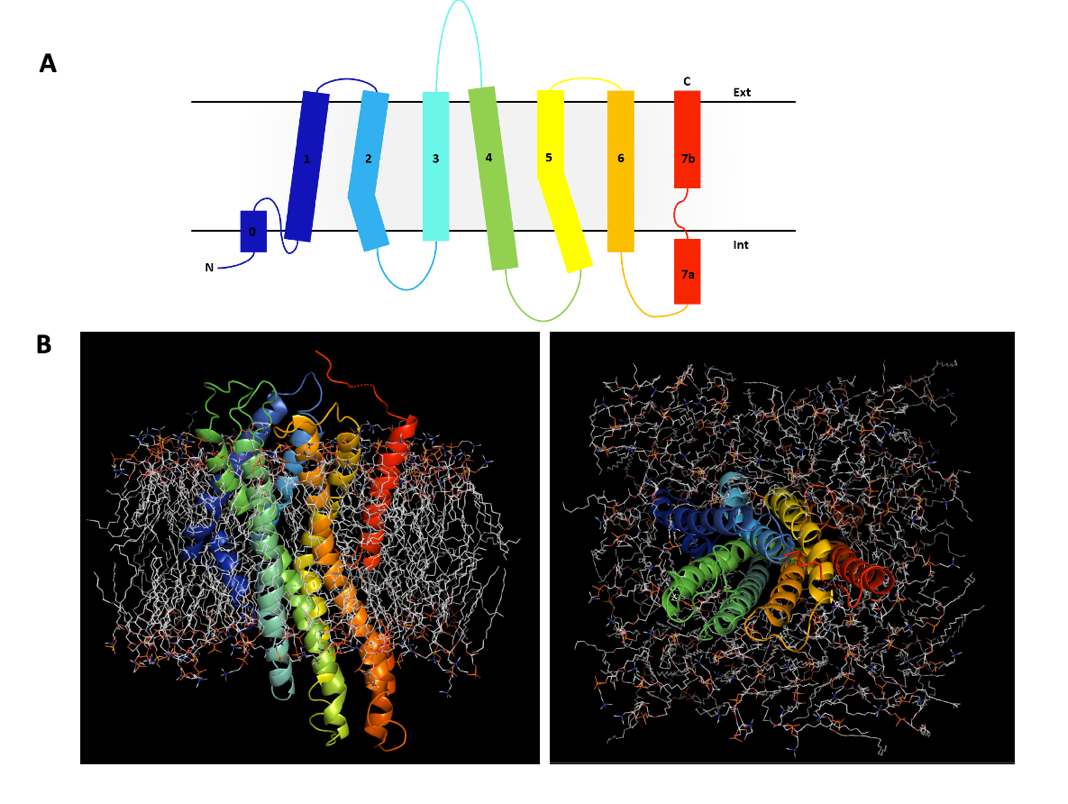 As predicted, the most favourable models for each protein had seven predicted transmembrane domains with an intracellular N-terminus and extracellular C-terminus. All selected models had over 98% allowed residues, with the exception of ApisOR39 at 97.5%, with DOPE scores comparable to other insect OR models and the cryo-EM structure of AbakORCO (Supplementary Data Table S2).17,23In addition to comparative models, the highly-accurate AlphaFold protein prediction software was used to generated a further set of models for screening (Supplementary Data Figure S3).54 AlphaFold is superior to  model the interface, and doesn’t rely on homology modelling data.54 The AlphaFold models had a consistent structure when compared with the comparative models. The long intracellular loop (IL3) of ApisORCO caused the highest degree of error in the model, as expected from comparative modelling results. Furthermore, very little differences could be observed between the models, with the exception of differences in the flexible intra- and extracellular loops. AlphaFold appears to be an efficient, and much faster, method for modelling insect ORs. However, the lack of available structural data for this type of protein still contributes to limitations of this method.For visualisation, modelled protein structures were comprised into tetramers using Sam protein-protein docking (Supplementary Data Figure S2).52 The stoichiometry of the heteromeric ion channel that the ORCO and OR subunits form is not fully understood, but it is known to forms a tetramer with at least one ORCO subunit and one OR subunit.17,24,62 For this assembly, three ORCO units were compiled with one OR unit though other combinations are theoretically possible. The exact stoichiometry of the OR-ORCO complex in insects is unknown, and only homomers have been studied structurally.18,63–65Interaction of ApisORCO and VUAA1. All ligand docking studies were performed using AutoDock 4.3 and the Racoon virtual screening tool. The predicted binding energy (kcal mol-1) has been reported and the binding constant (KD) for the most critical docking conformations. Docking space was limited to the extracellular space of the OR, and all favourable conformations were found within the receptors predicted pocket. The unique ligand VUAA1 has been shown to act as an olfactory blocker in insects and has a high binding affinity with the ORCO.17,24 VUAA1 is often used to test the functionality and viability of expressed ORCO. VUAA1 was screened with the modelled structure of ApisORCO. A predicted binding energy of -10.8 kcal mol-1, with a surprisingly low KD of 11.9 nM, was observed. ApisORCO possess an electron rich binding site (Phe82, Phe83, Phe144, Trp149, Phe369, Tyr 332 (Tyr374), Tyr335 (Tyr377) consisting of aromatic residues (Figure 2). VUAA1 is predicted to bind with a moderate hydrogen bond (3.1Å) between the hydrogen of the phenol group in Tyr332 and the nitrogen of the pyridine ring in VUAA1. Furthermore, this triazole ring was perfectly positioned (approximately 3.7Å and 4.0 Å respectively) to undergo sandwiched π-stacking with Trp149 and T-shaped π-stacking with Phe83. In addition to these interactions, varying strength π- π interactions are predicted between other unsaturated sites within the molecule and the aromatic binding site residues. 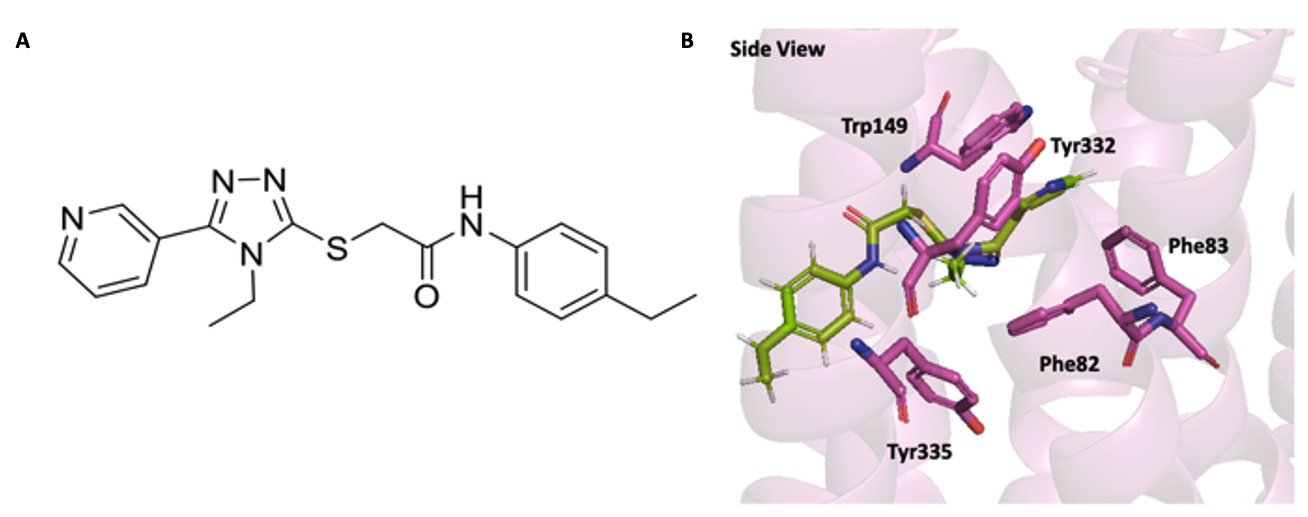 Figure 2: The structure of VUAA1 (A) and VUAA1 in the highly conserved binding pocket of A. pisum ORCO (B). Interactions with key residues key residues can be seen – the predicted π-π interactions (black) with Phe82, Phe83, Trp149 and Tyr335, in addition to a moderate hydrogen bond (red) with Try332. For clarity, only side chains of residues are displayed.This binding site is highly conserved, as a screen of 66 ORCO genes, with an average sequence conservation of 65%, from different insect species, showed high conservation of key residues Phe82 (97%), Phe83 (98%), Trp149 (100%), Try332 (97%) and Tyr335 (100%). Previous work involving the Hessian fly, Mayetiola destructor, which does not display endogenous activity with VUAA1, elucidated some key binding residues for VUAA1 in ORCO, including Phe83.24To explore the interaction between ApisORCO and VUAA1 further, molecular dynamics (MD) simulations were conducted. Both a monomer of ApisORCO and an ApisORCO+VUAA1 complex underwent a short simulation of 15 ns. Prior to simulations, the receptors were solvated, neutralised, and equilibrated to a standard temperature and pressure. The MD trajectories were sampled and the root-mean-square deviations (RMSDs) of both the backbone atoms and the ligand VUAA1 were calculated (Figure 3). Furthermore, the root-mean-square fluctuations (RMSFs) of the residues of ApisORCO were calculated, both for ApisORCO alone and during the interaction with VUAA1 (Figure 3). 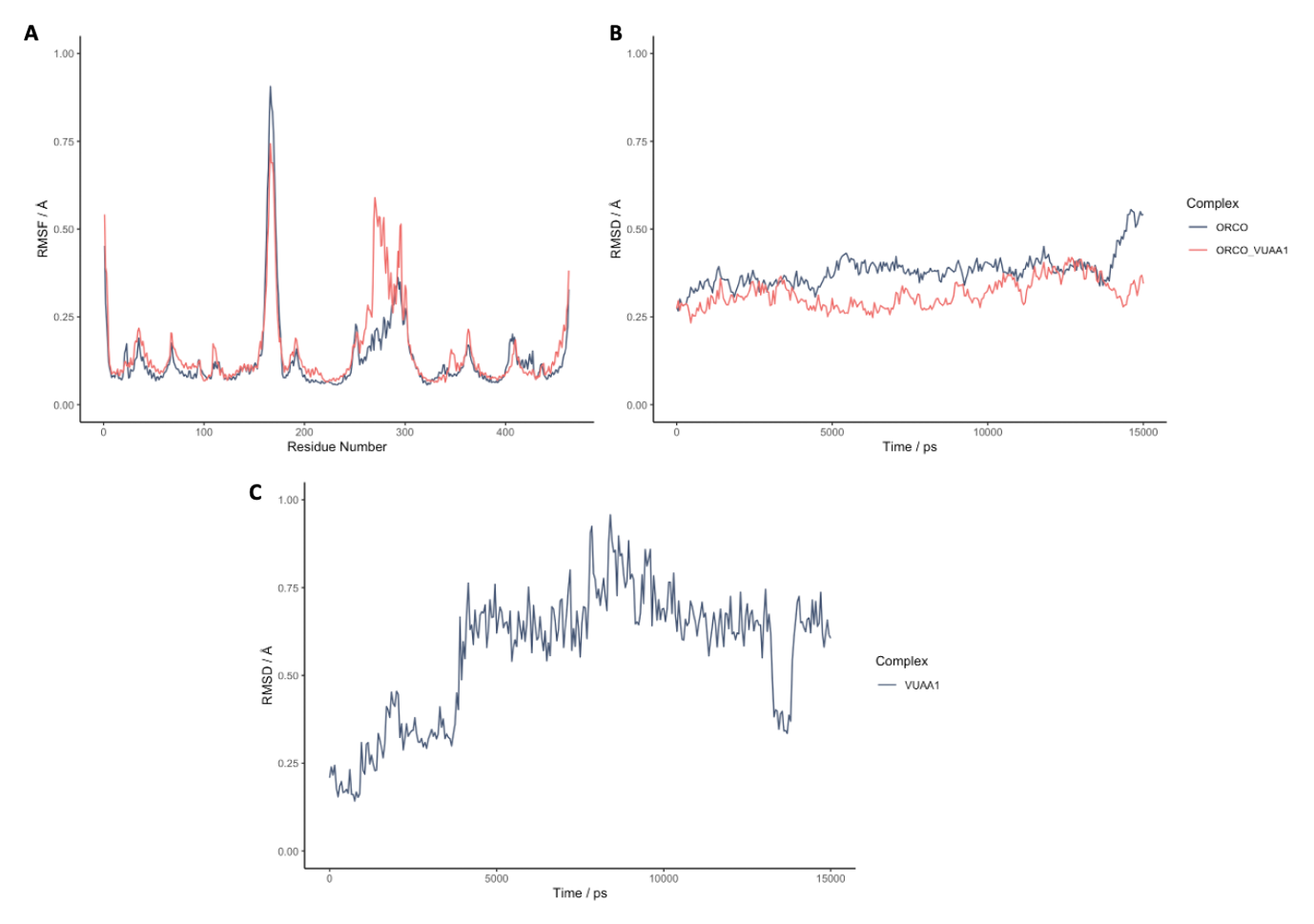 Figure 3: Molecular dynamics (MD) trajectories of ApisORCO and ApisORCO interaction with VUAA1. (A) The RMSD (Å) values of backbone atoms in the protein during the 15 ns simulation; (B) The RMSF (Å) values of residues in ApisORCO; (C) The RMSD (Å) values for VUAA1 during the 15 ns simulation.Lower backbone RMSD values for the complex compared with ApisORCO alone indicate that VUAA1 stabilises ApisORCO. However, there is not a significant difference between the two. This may be due to the short simulation time, or the use of the monomeric receptor in this case. The monomer and short simulation time were used due to limited computational resources, though future experiments may focus on exploring this interaction further. In addition to the RMSD values, the RMSF values for residues gave insight into the structure and flexibility of ApisORCO. Sections with higher levels of movement and flexibility clearly corresponded with the loop segments (both intra- and extracellular) of the protein. Additionally, a large difference could be seen when the ligand was introduced. Higher levels of flexibility were seen in general, with the most noticeable differences between residues 250 and 300, approximately intracellular loop 3 (IL3). This may indicate that IL3 plays a role in the functional mechanism of the receptor. Furthermore, the RMSF for the flexible residues identified from docking experiments were all higher in the interaction simulation, with the exception of Trp149.ORCO is co-expressed as a predicted tetramer with ORs in insects and is required for olfactory function.17 Subsequently, ORCO is an ideal olfactory target for control, however its high conservation means any targeting will not be species-specific. ORs are much more divergent and may prove a more promising target for species-specific control.Interaction of functional receptors, ApisOR4 and ApisOR5. Previous work screened ApisOR4 against a library of 57 molecules, with eight general plant volatiles being shown to be perceived by antennal sensilla and ApisOR4, demonstrating the broad-tuning of ApisOR4.37 These volatiles were 4-ethylacetophenone, salicylaldehyde, 4-ethylbenzaldehyde, 3-vinylbenzaldehyde, (S)-(-)-verbenone, (S)-cis-verbenol, (-)-borneol and (1R)-(-)-myrtenal, with three specific aromatic volatiles (4-ethylacetophenone, salicylaldehyde, 3-vinylbenzaldehyde) producing the highest electrophysiological response from ApisOR4.In this study, ApisOR4 was screened against the eight identified plant volatiles and the predicted binding sites analysed (Supplementary Data Table S3). The aromatic volatiles bound in a highly aromatic binding site (Figure 4) involving key residues Phe53, Phe83, His161 and Trp166. π -π interactions between the benzene ring of the three aromatic volatiles and the aromatic residues in the binding site will be relatively weak as most aromatic residues are over 4Å from the ligand. One interaction, with His161 at approximately 3.5Å is present in all the predicted binding sites of the active aromatic ligands. This well-defined binding site with multiple interactions explains the higher electrophysiological response seen when ApisOR4 is activated by these ligands.37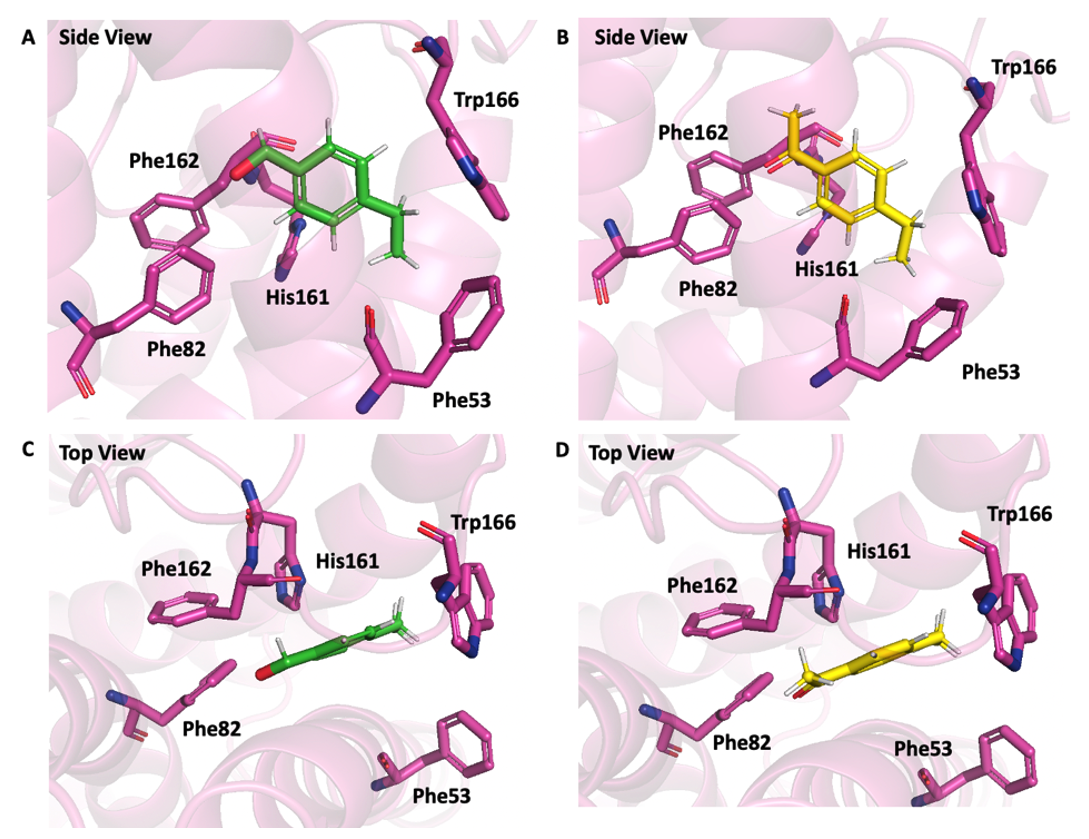 Figure 4: The aromatic binding site, Phe53, Phe82, His161, Phe162 and Trp166 of ApisOR4, with the predicted π-π interactions (black) with 4-ethylbenzaldehyde (A,C) and 4-ethylacetopheone (B,D) shown. For clarity, only side chains of residues are displayed.Other electrophysiologically active ligands appear to bind in multiple different sites. The alcohols (S)-cis-verbenol and (-)-borneol, for example, appear to form polar bonds between their hydroxyl group and Lys153 or Arg61 and Leu154, respectively (Figure 5). The other volatiles either bound in one of these sites or elsewhere via mainly hydrophobic interactions with residues found in extra cellular loop 2 (EL2 - Va163, Leu64, Phe165, Trp166, Pro167). Figure 5: Two additional binding sites of ApisOR4, with both (-)-borneol interacting via hydrogen bonds with Leu154 and Arg61 (A), and (S)-cis-verbenol interacting with Lys153 (B). The conserved binding sites of ApisOR4, with key residues marked with asterisks (*) (C)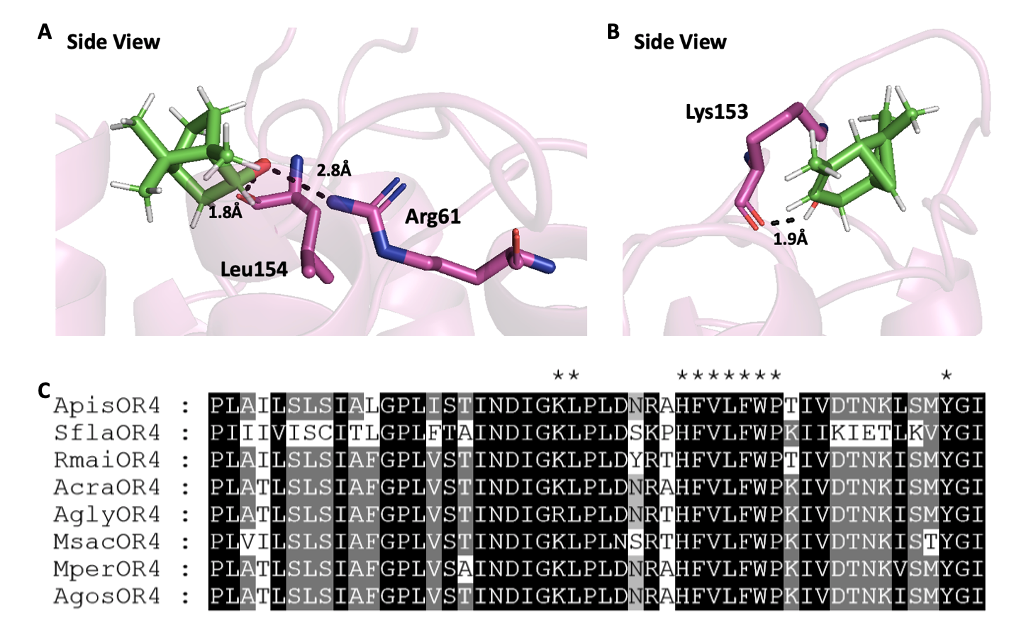 The critical aromatic binding site (Phe53, Phe83, His161 and Trp166), in addition to the other key residues identified (Lys153, Leu154 and EL2) are all high conserved across ApisOR4 and OR4-like proteins in aphid species. All except Phe53, at 50% conservation, and Phe83, at 87.5 %, are 100% conserved across the corresponding proteins in different eight aphid species (Figure 5). One hypothesis for this high conservation is that many aphid species feed on the same or similar host plants and would therefore be expected to detect the same volatile compounds. The most divergent protein was for the yellow sugarcane aphids, Sipha flava and Melanaphis sacchari, which also utilise grasses (Poaceae) as host plants.66,67 The proline residue found in ApisOR4 at position 167 is highly conserved across many insect ORs, and is predicted to be important for binding of ligands to ORs, often forming part of a much larger, well-defined binding site.23 For ApisOR4, Pro167 forms part of one of the predicted binding sites and can be found on extra cellular loop 2. In addition to the electrophysiologically active plant volatiles, a range of other compounds were screened against ApisOR4, including the aphid sex pheromone components, (4aS,7S,7aR)-nepetalactone and (1R,4aS,7S,7aR)-nepetalactol. ApisOR4 had predicted interactions with both the sex pheromone components, with (1R,4aS,7S,7aR)-nepetalactol binding with a particularly low Ki of 1.8 µM (Supplementary Data Table S3). These predicted interactions suggest ApisOR4 is a broadly tuned receptor with limited specificity. Studies observing these interactions in vitro have not yet been conducted, but these results could be used to direct mutagenesis experiments. Furthermore, the presence of multiple binding sites in ApisOR4 suggests that binding site location may be more critical than the specific kinetics as the three compounds with the highest response levels were all predicted to bind in the same site. Multiple binding sites in ORs have been suggested by functional and structural studies.18,68The aphid alarm pheromone, EBF, has a repellent behavioural effect on aphids. ApisOR5 has been shown to be critical in alarm pheromone perception in A. pisum.20 In addition to EBF, ApisOR5 has a high electrophysiological response to GA, a behaviourally repellent compound.20 It has been suggested that screening of ApisOR5 could be used to identify and characterise potentially novel repellent compounds for pest control.20 An interaction between ApisOR5 and EBF was predicted with a low energy (Ki of 2.6 µM) and a strong interaction (-7.6 kcal mol-1). Four key residues have been identified as being critical in this interaction His168, Tyr157, Tyr243 and Phe239 (Figure 6). EBF appeared to bind in an electron rich site. This interaction comprises mainly hydrophobic interactions, in addition to π-π interactions of the unsaturated bonds in EBF, as seen between the various unsaturated bonds and three aromatic residues (Tyr157, Phe239, Tyr243) and His168. The tightest of these interactions appears to be between Tyr157 and the two terminal unsaturated bonds of EBF. Additionally, geranyl acetate was screened due to the observed electrophysiological activity of this compound.20 A weaker interaction with ApisOR5 (-6.4 kcal mol-1) was predicted but bound in a similar site and also presented a π-π interaction with His168, in addition to some weaker interactions with residues Phe139 and His134.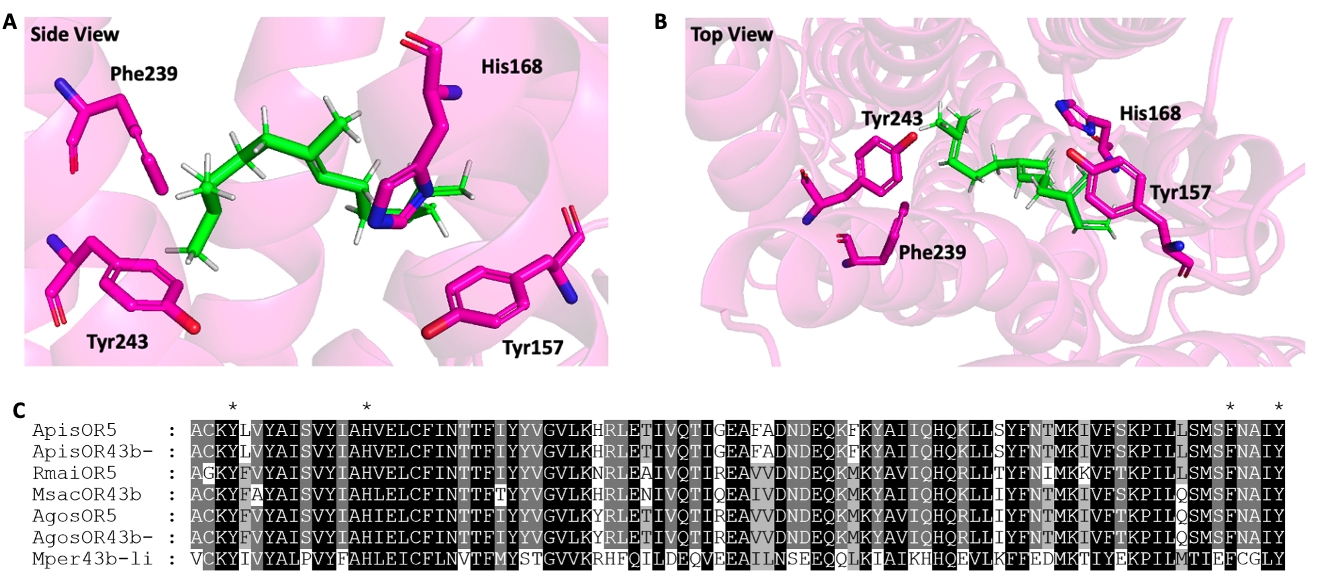 Figure 6: The aromatic binding site, Tyr157, His168, Phe239 and Tyr243 of ApisOR5, with the predicted π-π interactions (black) with (E)-β-farnesene shown (A/B). The conserved binding site of ApisOR5, with key residues marked with asterisks (*).Other aphid semiochemicals were screened with ApisOR5, including (S)-germacrene D (SGD) and (1R,4E,9S)-caryophyllene. Both these semiochemicals were predicted to bind with similar energy to EBF (SGD -7.8 kcal mol-1 and (1R,4E,9S)-caryophyllene at -8.1 kcal mol-1), however, neither appeared to fit within the same predicted pocket. These two compounds were shown to have no electrophysiological activity with ApisOR5.20 This conflicting result may demonstrate that the specific binding site of ligands may be more critical for receptor function than specific binding energy. ApisOBP3 and ApisOBP7 have also been shown to be critical in the perception of both EBF and GA20, and this may play a role in why some compounds are seen to be electrophysiologically active in vivo.The closest ORs from other aphid species to ApisOR5 are from the peach-potato aphid, Myzus persicae (M. persicae OR43b-like) and the cotton aphid, Aphis gossypii (A. gossypii OR43b-like). The binding site of EBF in ApisOR5, including residues Tyr157, His168, Phe239 and Tyr243, is conserved across all three ORs (Figure 6). As both M. persicae and A. gossypii both utilise the alarm pheromone EBF69,70, it is likely that the OR43b-like receptors are involved in its perception in these species.Screening of highly conserved, deorphanized receptors. In addition to previously functionalised receptors, six highly conserved deorphanized receptors (ApisOR2, ApisOR10, ApisOR17, ApisOR20, ApisOR22c, ApisOR39) were modelled and screened for activity with the aphid sex pheromone components [(1R,4aS,7S,7aR)-nepetalactol and (4aS,7S,7aR)-nepetalactone] and their respective, non-naturally occurring enantiomers [(1S,4aR,7R,7aS)-nepetalactol and (4aR,7R,7aS)-nepetalactone] (Table 1). Little is understood about how sex pheromone components are perceived; in particular how enantiomeric discrimination occurs.Table 1: Binding energy for the interactions of the deorphanized, highly conserved odorant receptors (ApisOR2, ApisOR10, ApisOR17, ApisOR20, ApisOR22c, ApisOR39) with the aphid sex pheromone components and respective enantiomers from Autodock Data. Vina binding data for both comparative models and AlphaFold models can be found in Supplementary Data (Table S4). The values highlighted in bold represent the lowest energy interaction for that ligand.Of all the receptors, ApisOR17 and ApisOR20 showed the highest affinity interaction with the sex pheromone components. Unfortunately, no enantiomeric discrimination was seen based on binding affinity alone, and for five out of the six screened receptors, both the natural and non-natural enantiomers bound in the same site. Despite similar binding energy, when binding with ApisOR2 naturally-occurring nepetalactol/lactone and their respective enantiomers were found in different sites (Figure 7). In particular, the naturally-occurring (1R,4aS,7S,7aR)-nepetalactol formed a polar hydrogen bond with Met80, whereas no polar contacts were seen between ApisOR2 and (1S,4aR,7R,7aS)-nepetalactol with Asp161. This may indicate a discriminatory ability of ApisOR2, further demonstrating that the binding site is critical in determining activity.Future work is required to evaluate electrophysiological activity of these specific receptors, in addition to knockdown or knockout studies. Advances in molecular techniques, particularly the advent of CRISPR/Cas9, may allow for these genes to be entirely knocked out of aphids or placed into model species to determine activity. 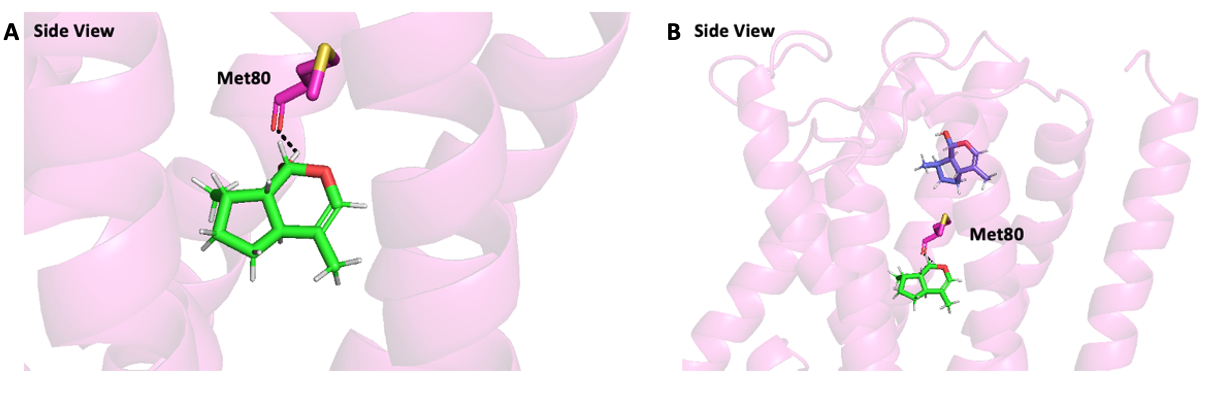 Figure 7: The predicted hydrogen bonding (black) of (1R,4aS,7S,7aR)-nepetalactol with Met80 (A); Both (1R,4aS,7S,7aR)-nepetalactol (green) (1S,4aR,7R,7aS)-nepetalactol (blue) with OR2 (pink) (B).Comparisons with MharOR5. Recently, the structure of a ligand-binding insect OR was solved. OR5 from the jumping bristletail, M. harabi, is a homomeric OR that exists without ORCO.18 Ligand-binding stabilised the structure of the receptor and allowed for identification of a clear, highly conserved binding pocket.18 Key residues identified in MharOR5’s binding site were Val88, Tyr91, Phe92, Ser151, Gly154, Trp158, Met209, Ile213, Tyr380 and Tyr383. MharOR5 shares the highest sequence identity with ApisORCO (20.75 %), and subsequently shares conserved amino acids within the binding pocket. Phe82 and Phe83 from ApisORCO correspond to Tyr91 and Phe92 in MharOR5. No other clearly conserved residues were identified, however, ApisOR4 and ApisORCO both had highly aromatic binding sites similar to the architecture of the MharOR5 binding pocket.18 Similar conserved residues and binding pocket features have been observed in other modelling studies.26,27 ApisORCO was docked with DEET, an insect repellent compound that activates MharOR5.18 DEET bound to ApisORCO in the exact same pocket as VUAA1 (Supplementary data Figure S3). It is not known if DEET activates ApisORCO, however, despite the low sequence identity between ApisORCO and MharOR5 the binding site remains conserved.Comparison of models and docking methodology. AlphaFold models for each receptor studied were also generated, and Vina docking methodology used with both the comparative models and AlphaFold Models. Vina is a useful docking method that allows for fast screening of protein-ligand interactions.60,71 Vina docking is accurate at binding site prediction, but not as accurate as Autodock 4.0 for quantitative data generation.71For ApisOR4, most of the highly conserved residues were found in the binding site of the AlphaFold Model with the exception of Phe82 which was found deeper in the pocket. Aromatic ligands were found in comparable positions, mainly interacting with Phe162.  Other ligands were found in a similar site as the aromatic ligands. For ApisOR5, the binding site was conserved with the exception of Tyr157. Overall, the results from the AlphaFold and Vina modelling/docking combination suggests that AlphaFold is acceptable for modelling of insect odorant receptors. However, quantitative values derived from AutoDock 4.0 modelling were more varied, demonstrating larger differences between different ligands. This might be more useful in future when using modelling and docking tools to elucidate the function of deorphanized odorant receptors.DiscussionIn this study, a total of nine odorant receptors (ORs) from the pea aphid, Acyrthosiphon pisum, have been modelled and used to conduct ligand-docking studies. The binding sites of VUAA1 in ApisORCO, EBF and GA in ApisOR5 and plant volatiles in ApisOR4 respectively have all been predicted and described and all ORs showed high levels of conservation at the predicted binding site between aphid species. Multiple modelling and docking methodologies have been utilised and evaluated. Both traditional comparative modelling and the use of AlphaFold both gave similar model structures, with both AutoDock 4.0 and AutoDock Vina docking ligands in similar sites. Quantitative data from AutoDock 4.0 gave a broader range of predicted values than with Vina.71 In addition to classical ligand docking, molecular dynamics studies of ApisORCO and VUAA1 were undertaken. A 15 ns simulation of both ApisORCO and ApisORCO complexed with VUAA1 were conducted. First, RMSDs of backbone atoms from ApisORCO complexed with VUAA1 was slightly lower, and subsequently more stable, than without VUAA1. Furthermore, the RMSF of individual residues gave insight into the structure and flexibility of the receptor monomer, highlighting areas of key movement during the interaction between ApisORCO and VUAA1. Though further exploration is required with longer simulations and tetrameric complexes, the results of this experiment highlight the value of molecular dynamics simulations in exploration of these unqiue proteins.It is clear from these results that binding affinity and energy are not the only factors that can be evaluated in a computational screen to determine subsequent biological roles and activities of specific ORs and receptor/ligand combinations. Both structural data computational models provide insights into the mechanism of odorant detection in insect and have been used extensively previously to study odorant-binding proteins.17,18,72–74 Computational screens can be further evaluated by in vitro studies, particularly by mutagenesis of predicted binding sites.18,26,27There are, however, limitations in the computational approaches that have been used. Many olfactory ligands, such as aromatic compounds and unsaturated aldehydes, have a significant number of π-bonds, creating a challenge when predicting interactions via computational methods. Binding interactions are predicted by AutoDock 4.3 using a point-charge based force field. This results in several limitations when predicting binding conformations and kinetic values, in particular those involving π- π interactions. Though these values are likely inaccurate compared with in vitro measurements, they can be used to score the binding conformations. Furthermore, π- π interactions that may appear in the true in vivo interactions can be predicted and estimated based on the positions of π bonds in the ligand and/or surrounding residues. Novel work in protein modelling, such as the launch of AlphaFold, or machine-learning techniques may provide further insight and more powerful results in future.54,75,76 Furthermore, additional analysis involving quantum computing or molecular dynamics simulations could be utilised to understand the mechanism of these unique receptors.55,77,78 This study did not attempt to explore receptor stability and stoichiometry in detail. Future computational experiments to study insect olfactory receptors should focus on evaluation of techniques and elucidation of the OR-ORCO complex stoichiometry. Though in this study we have made brief comparisons between modelling and docking techniques, there may be more optimal methodologies evaluable such as Glide or SwissDock. Furthermore, AlphaFold exists as a relatively new technique. Future iterations of AlphaFold may prove to be more accurate at protein structure prediction. Finally, work is still underway to determine 3D-strutcures of insects ORs and the OR-ORCO complex experimentally.  Stoichiometry of the receptors may be evaluated using molecular dynamics simulations of differently arranged tetramers, with different ligands and in different lipid membranes.Future work should test the viability of screened receptor-ligand combinations, taking into consideration binding site specifics. Furthermore, significantly more work is required in determining the 3D-structures and stoichiometry of ORs and the OR/ORCO complex beyond homomers.17,18 The availability of two structures, AbakORCO and MharOR5, has significantly increased modelling potential for these receptors, and subsequent structural data will be critical in understanding this complex and dynamic system in insects.17,18AcknowledgementsCS was supported by a Biotechnology and Biological Sciences Research Council (BBSRC) Doctoral Training Partnership studentship (reference 1804053) awarded to Rothamsted Research and the University of Nottingham. The work at Rothamsted Research formed part of the Smart Crop Protection (SCP) strategic programme (BBS/OS/CP/000001) funded through Biotechnology and Biological Sciences Research Council's Industrial Strategy Challenge Fund. References(1) 	Van Emden, H. F.; Harrington, R. Aphids as Crop Pests; 2007. https://doi.org/doi:10.1079/9780851998190.0115.(2) 	Douglas, A. E. Phloem-Sap Feeding by Animals: Problems and Solutions. J. Exp. Bot. 2006, 57 (4), 747–754. https://doi.org/10.1093/jxb/erj067.(3) 	Harris, K. F.; Maramorosch, K. Aphids as Virus Vectors, 1st ed.; Academic, New York, 1977.(4) 	Pickett, J. A.; Griffiths, D. C. Composition of Aphid Alarm Pheromones. J. Chem. Ecol. 1980, 6 (2), 349–360. https://doi.org/10.1007/BF01402913.(5) 	Dawson, G.; Griffiths, D.; Janes, N. Identification of an Aphid Sex Pheromone. Nature. 1987, pp 614–616. https://doi.org/10.1038/325614a0.(6) 	Pickett, J. A.; Allemann, R. K.; Birkett, M. A. The Semiochemistry of Aphids. Nat. Prod. Rep. 2013, 30 (10), 1277. https://doi.org/10.1039/c3np70036d.(7) 	Bruno, D.; Grossi, G.; Salvia, R.; Scala, A.; Farina, D.; Grimaldi, A.; Zhou, J. J.; Bufo, S. A.; Vogel, H.; Grosse-Wilde, E.; Hansson, B. S.; Falabella, P. Sensilla Morphology and Complex Expression Pattern of Odorant Binding Proteins in the Vetch Aphid Megoura Viciae (Hemiptera: Aphididae). Front. Physiol. 2018, 9 (JUN), 1–19. https://doi.org/10.3389/fphys.2018.00777.(8) 	De Biasio, F.; Riviello, L.; Bruno, D.; Grimaldi, A.; Congiu, T.; Sun, Y. F.; Falabella, P. Expression Pattern Analysis of Odorant-Binding Proteins in the Pea Aphid Acyrthosiphon Pisum. Insect Sci. 2014, 00, 1–15. https://doi.org/10.1111/1744-7917.12118.(9) 	Pelosi, P.; Zhou, J. J.; Ban, L. P.; Calvello, M. Soluble Proteins in Insect Chemical Communication. Cell. Mol. Life Sci. 2006, 63 (14), 1658–1676. https://doi.org/10.1007/s00018-005-5607-0.(10) 	Benton, R. On the ORigin of Smell: Odorant Receptors in Insects. Cell. Mol. Life Sci. 2006, 63 (14), 1579–1585. https://doi.org/10.1007/s00018-006-6130-7.(11) 	Larter, N. K.; Sun, J. S.; Carlson, J. R. Organization and Function of Drosophila Odorant Binding Proteins. Elife 2016, 5, e20242. https://doi.org/10.7554/eLife.20242.(12) 	Hou, X.; Zhang, D. D.; Yuvaraj, J. K.; Corcoran, J. A.; Andersson, M. N.; Löfstedt, C. Functional Characterization of Odorant Receptors from the Moth Eriocrania Semipurpurella: A Comparison of Results in the Xenopus Oocyte and HEK Cell Systems. Insect Biochem. Mol. Biol. 2020, 117 (November 2019), 103289. https://doi.org/10.1016/j.ibmb.2019.103289.(13) 	Luetje, C. W.; Nichols, A. S.; Castro, A.; Sherman, B. Functional Assay of Mammalian and Insect Olfactory Receptors Using Xenopus Oocytes. In Olfactory Receptors; 2013; pp 187–202.(14) 	Syed, Z.; Kopp, A.; Kimbrell, D. a; Leal, W. S. Bombykol Receptors in the Silkworm Moth and the Fruit Fly. Proc. Natl. Acad. Sci. U. S. A. 2010, 107 (20), 9436–9439. https://doi.org/10.1073/pnas.1003881107.(15) 	Syed, Z.; Ishida, Y.; Taylor, K.; Kimbrell, D. a; Leal, W. S. Pheromone Reception in Fruit Flies Expressing a Moth’s Odorant Receptor. Proc. Natl. Acad. Sci. U. S. A. 2006, 103 (44), 16538–16543. https://doi.org/10.1073/pnas.0607874103.(16) 	Hopf, T. A.; Morinaga, S.; Ihara, S.; Touhara, K.; Marks, D. S.; Benton, R. Amino Acid Coevolution Reveals Three-Dimensional Structure and Functional Domains of Insect Odorant Receptors. Nat. Commun. 2015, 6, 1–7. https://doi.org/10.1038/ncomms7077.(17) 	Butterwick, J. A.; del Mármol, J.; Kim, K. H.; Kahlson, M. A.; Rogow, J. A.; Walz, T.; Ruta, V. Cryo-EM Structure of the Insect Olfactory Receptor Orco. Nature 2018, 560 (7719), 447–452. https://doi.org/10.1038/s41586-018-0420-8.(18) 	del Mármol, J.; Yedlin, M. A.; Ruta, V. The Structural Basis of Odorant Recognition in Insect Olfactory Receptors. Nature 2021, No. January. https://doi.org/10.1038/s41586-021-03794-8.(19) 	Trible, W.; Olivos-Cisneros, L.; McKenzie, S. K.; Saragosti, J.; Chang, N. C.; Matthews, B. J.; Oxley, P. R.; Kronauer, D. J. C. Orco Mutagenesis Causes Loss of Antennal Lobe Glomeruli and Impaired Social Behavior in Ants. Cell 2017, 170 (4), 727-735.e10. https://doi.org/10.1016/j.cell.2017.07.001.(20) 	Zhang, R.; Wang, B.; Grossi, G.; Falabella, P.; Liu, Y.; Yan, S.; Lu, J.; Xi, J.; Wang, G. Molecular Basis of Alarm Pheromone Detection in Aphids. Curr. Biol. 2017, 27 (1), 55–61. https://doi.org/10.1016/j.cub.2016.10.013.(21) 	Sato, K.; Pellegrino, M.; Nakagawa, T.; Nakagawa, T.; Vosshall, L. B.; Touhara, K. Insect Olfactory Receptors Are Heteromeric Ligand-Gated Ion Channels. Nature 2008, 452 (7190), 1002–1006. https://doi.org/10.1038/nature06850.(22) 	Xu, P.; Leal, W. S. Probing Insect Odorant Receptors with Their Cognate Ligands: Insights into Structural Features. Biochem. Biophys. Res. Commun. 2013, 435 (3), 477–482. https://doi.org/10.1016/j.bbrc.2013.05.015.(23) 	Batra, S.; Corcoran, J.; Zhang, D. D.; Pal, P.; Umesh, K. P.; Kulkarni, R.; Löfstedt, C.; Sowdhamini, R.; Olsson, S. B. A Functional Agonist of Insect Olfactory Receptors: Behavior, Physiology and Structure. Front. Cell. Neurosci. 2019, 13 (April), 1–13. https://doi.org/10.3389/fncel.2019.00134.(24) 	Corcoran, J. A.; Sonntag, Y.; Andersson, M. N.; Johanson, U.; Löfstedt, C. Endogenous Insensitivity to the Orco Agonist VUAA1 Reveals Novel Olfactory Receptor Complex Properties in the Specialist Fly Mayetiola Destructor. Sci. Rep. 2018, 8 (1), 1–13. https://doi.org/10.1038/s41598-018-21631-3.(25) 	Nichols, A. S.; Luetje, C. W. Transmembrane Segment 3 of Drosophila Melanogaster Odorant Receptor Subunit 85b Contributes to Ligand-Receptor Interactions. J. Biol. Chem. 2010, 285 (16), 11854–11862. https://doi.org/10.1074/jbc.M109.058321.(26) 	Yang, K.; Huang, L. Q.; Ning, C.; Wang, C. Z. Two Single-Point Mutations Shift the Ligand Selectivity of a Pheromone Receptor between Two Closely Related Moth Species. Elife 2017, 6, 1–21. https://doi.org/10.7554/eLife.29100.(27) 	Yuvaraj, J.; Roberts, R.; Sonntag, Y.; Hou, X.; Grosse-Wilde, E.; Machara, A.; Hansson, B.; Johanson, U.; Löfstedt, C.; Andersson, M. Putative Ligand Binding Sites of Two Functionally Characterized Bark Beetle Odorant Receptors. BMC Biol. 2021, 19 (16). https://doi.org/10.1101/2020.03.07.980797.(28) 	Leary, G. P.; Allen, J. E.; Bunger, P. L.; Luginbill, J. B.; Linn, C. E.; Macallister, I. E.; Kavanaugh, M. P.; Wanner, K. W. Single Mutation to a Sex Pheromone Receptor Provides Adaptive Specificity between Closely Related Moth Species. Proc. Natl. Acad. Sci. U. S. A. 2012, 109 (35), 14081–14086. https://doi.org/10.1073/pnas.1204661109.(29) 	Hughes, D. T.; Wang, G.; Zwiebel, L. J.; Luetje, C. W. A Determinant of Odorant Specificity Is Located at the Extracellular Loop 2-Transmembrane Domain 4 Interface of an Anopheles Gambiae Odorant Receptor Subunit. Chem. Senses 2014, 39 (9), 761–769. https://doi.org/10.1093/chemse/bju048.(30) 	Sargsyan, V.; Getahun, M. N.; Llanos, S. L.; Olsson, S. B.; Hansson, B. S.; Wicher, D. Phosphorylation via PKC Regulates the Function of the Drosophila Odorant Co-Receptor. Front. Cell. Neurosci. 2011, 5 (JUNE), 1–8. https://doi.org/10.3389/fncel.2011.00005.(31) 	Jin, X.; Ha, T. S.; Smith, D. P. SNMP Is a Signaling Component Required for Pheromone Sensitivity in Drosophila. Proc. Natl. Acad. Sci. U. S. A. 2008, 105 (31), 10996–11001. https://doi.org/10.1073/pnas.0803309105.(32) 	Ray, A.; van Naters, W. G. oe.; Carlson, J. R. Molecular Determinants of Odorant Receptor Function in Insects. J. Biosci. 2014, 39 (4), 555–563. https://doi.org/10.1007/s12038-014-9447-7.(33) 	Pellegrino, M.; Steinbach, N.; Stensmyr, M. C.; Hansson, B. S.; Vosshall, L. B. A Natural Polymorphism Alters Odour and DEET Sensitivity in an Insect Odorant Receptor. Nature 2011, 478 (7370), 511–514. https://doi.org/10.1038/nature10438.(34) 	Turner, R. M.; Derryberry, S. L.; Kumar, B. N.; Brittain, T.; Zwiebel, L. J.; Newcomb, R. D.; Christie, D. L. Mutational Analysis of Cysteine Residues of the Insect Odorant Co-Receptor (Orco) from Drosophila Melanogaster Reveals Differential Effects on Agonist- and Odorant-Tuning Receptor-Dependent Activation. J. Biol. Chem. 2014, 289 (46), 31837–31845. https://doi.org/10.1074/jbc.M114.603993.(35) 	Benton, R.; Dessimoz, C.; Moi, D. A Putative Origin of Insect Chemosensory Receptors in the Last Common Eukaryotic Ancestor. Elife 2020, 0041 (0), 2020.08.24.264408.(36) 	Yang, J.; Anishchenko, I.; Park, H.; Peng, Z.; Ovchinnikov, S.; Baker, D. Improved Protein Structure Prediction Using Predicted Interresidue Orientations. Proc. Natl. Acad. Sci. U. S. A. 2020, 117 (3), 1496–1503. https://doi.org/10.1073/pnas.1914677117.(37) 	Zhang, R. Bin; Liu, Y.; Yan, S. C.; Wang, G. R. Identification and Functional Characterization of an Odorant Receptor in Pea Aphid, Acyrthosiphon Pisum. Insect Sci. 2019, 26 (1), 58–67. https://doi.org/10.1111/1744-7917.12510.(38) 	Bohbot, J. D.; Pitts, R. J. The Narrowing Olfactory Landscape of Insect Odorant Receptors. Front. Ecol. Evol. 2015, 3 (APR), 1–10. https://doi.org/10.3389/fevo.2015.00039.(39) 	Qiao, H.; Tuccori, E.; He, X.; Gazzano, A.; Field, L.; Zhou, J. J.; Pelosi, P. Discrimination of Alarm Pheromone (E)-β-Farnesene by Aphid Odorant-Binding Proteins. Insect Biochem. Mol. Biol. 2009, 39 (5–6), 414–419. https://doi.org/10.1016/j.ibmb.2009.03.004.(40) 	Northey, T.; Venthur, H.; De Biasio, F.; Chauviac, F. X.; Cole, A.; Ribeiro, K. A. L.; Grossi, G.; Falabella, P.; Field, L. M.; Keep, N. H.; Zhou, J. J. Crystal Structures and Binding Dynamics of Odorant-Binding Protein 3 from Two Aphid Species Megoura Viciae and Nasonovia Ribisnigri. Sci. Rep. 2016, 6 (April), 1–13. https://doi.org/10.1038/srep24739.(41) 	Sun, Y. F.; de Biasio, F.; Qiao, H. L.; Iovinella, I.; Yang, S. X.; Ling, Y.; Riviello, L.; Battaglia, D.; Falabella, P.; Yang, X. L.; Pelosi, P. Two Odorant-Binding Proteins Mediate the Behavioural Response of Aphids to the Alarm Pheromone (e)-ß-Farnesene and Structural Analogues. PLoS One 2012, 7 (3), 1–10. https://doi.org/10.1371/journal.pone.0032759.(42) 	Heringa, J. Two Strategies for Sequence Comparison: Profile-Preprocessed and Secondary Structure-Induced Multiple Alignment. Comput. Chem. 1999, 23, 341–364.(43) 	Pirovano, W.; Feenstra, K. A.; Heringa, J. PRALINETM: A Strategy for Improved Multiple Alignment of Transmembrane Proteins. Bioinformatics 2008, 24 (4), 492–497. https://doi.org/10.1093/bioinformatics/btm636.(44) 	Hofmann, K.; Stoffel, W. TMbase - A Database of Membrane Spanning Proteins Segments. Biol. Chem. 1993.(45) 	Tusnady, G. E.; Simon, I. The HMMTOP Transmembrane Topology Prediction Server. Bioinformatics 2001, 17, 849–850.(46) 	Käll, L.; Krogh, A.; Sonnhammer, E. L. L. A Combined Transmembrane Topology and Signal Peptide Prediction Method. J. Mol. Biol. 2004, 338 (5), 1027–1036.(47) 	Krogh, A.; Larsson, G.; von Heijne, G.; Sonnhammer, E. L. L. Predicting Transmembrane Protein Topology with a Hidden Markov Model: Application to Complete Genomes. J. Mol. Biol. 2001, 305 (3), 567–580.(48) 	GeneDoc https://genedoc.software.informer.com/2.7/.(49) 	FigTree http://tree.bio.ed.ac.uk/software/figtree/.(50) 	Webb, B.; Sali, A. Comparative Protein Structure Modeling Using MODELLER. Curr. Protoc. Bioinforma. 2017, 54 (5.6), 1–37. https://doi.org/doi:10.1002/cpbi.3.(51) 	Pandit, S. B.; Zhang, Y.; Skolnick, J. TASSER-Lite: An Automated Tool for Protein Comparative Modeling. Biophys. J. 2006, 91 (11), 4180–4190. https://doi.org/10.1529/biophysj.106.084293.(52) 	Ritchie, D. W.; Grudinin, S. Spherical Polar Fourier Assembly of Protein Complexes with Arbitrary Point Group Symmetry. J. Appl. Crystallogr. 2016, 49, 158–167. https://doi.org/10.1107/S1600576715022931.(53) 	Schrödinger, L. The PyMOL Molecular Graphics System. 2015.(54) 	Jumper, J.; Evans, R.; Pritzel, A.; Green, T.; Figurnov, M.; Ronneberger, O.; Tunyasuvunakool, K.; Bates, R.; Žídek, A.; Potapenko, A.; Bridgland, A.; Meyer, C.; Kohl, S. A. A.; Ballard, A. J.; Cowie, A.; Romera-Paredes, B.; Nikolov, S.; Jain, R.; Adler, J.; Back, T.; Petersen, S.; Reiman, D.; Clancy, E.; Zielinski, M.; Steinegger, M.; Pacholska, M.; Berghammer, T.; Bodenstein, S.; Silver, D.; Vinyals, O.; Senior, A. W.; Kavukcuoglu, K.; Kohli, P.; Hassabis, D. Highly Accurate Protein Structure Prediction with AlphaFold. Nature 2021, 596 (August). https://doi.org/10.1038/s41586-021-03819-2.(55) 	Van Der Spoel, D.; Lindahl, E.; Hess, B.; Groenhof, G.; Mark, A. E.; Berendsen, H. J. C. GROMACS: Fast, Flexible, and Free. J. Comput. Chem. 2005, 26 (16), 1701–1718. https://doi.org/10.1002/jcc.20291.(56) 	Peter Tieleman. Biocomputing Group.(57) 	Chen, V. B.; Arendall, W. B.; Headd, J. J.; Keedy, D. A.; Immormino, R. M.; Kapral, G. J.; Murray, L. W.; Richardson, J. S.; Richardson, D. C. MolProbity: All-Atom Structure Validation for Macromolecular Crystallography. Acta Crystallogr. Sect. D Biol. Crystallogr. 2010, 66 (1), 12–21. https://doi.org/10.1107/S0907444909042073.(58) 	Williams, C. J.; Headd, J. J.; Moriarty, N. W.; Prisant, M. G.; Videau, L. L.; Deis, L. N.; Verma, V.; Keedy, D. A.; Hintze, B. J.; Chen, V. B.; Jain, S.; Lewis, S. M.; Arendall, W. B.; Snoeyink, J.; Adams, P. D.; Lovell, S. C.; Richardson, J. S.; Richardson, D. C. MolProbity: More and Better Reference Data for Improved All-Atom Structure Validation. Protein Sci. 2018, 27 (1), 293–315. https://doi.org/10.1002/pro.3330.(59) 	Adams, M.; Celniker, S.; Holt, R.; Evans, C.; Gocyane, J.; Amanatides, P.; Scherer, S.; Li, P.; Hoskins, R. The Genome Sequence of Drosophila Melanogaster. Science (80-. ). 2000, 287 (March), 2185–2195. https://doi.org/10.1126/science.287.5461.2185.(60) 	Trott, O.; Olson, A. J. AutoDock Vina: Improving the Speed and Accuracy OfDocking with a New Scoring Function, EfficientOptimization, and Multithreading. J. Comput. Chem. 2010, 31, 455–461. https://doi.org/DOI 10.1002/jcc.21334.(61) 	Madeira, F.; Park, Y. M.; Lee, J.; Buso, N.; Gur, T.; Madhusoodanan, N.; Basutkar, P.; Tivey, A. R. N.; Potter, S. C.; Finn, R. D.; Lopez, R. The EMBL-EBI Search and Sequence Analysis Tools APIs in 2019. Nucleic Acids Res. 2019, 47 (W1), W636–W641. https://doi.org/10.1093/nar/gkz268.(62) 	Sato, K.; Pellegrino, M.; Nakagawa, T.; Nakagawa, T.; Vosshall, L. B.; Touhara, K. Insect Olfactory Receptors Are Heteromeric Ligand-Gated Ion Channels. Nature 2008, 452 (7190), 1002–1006. https://doi.org/10.1038/nature06850.(63) 	Butterwick, J. A.; del Mármol, J.; Kim, K. H.; Kahlson, M. A.; Rogow, J. A.; Walz, T.; Ruta, V. Cryo-EM Structure of the Insect Olfactory Receptor Orco. Nature 2018, 560 (7719), 447–452. https://doi.org/10.1038/s41586-018-0420-8.(64) 	German, P. F.; van der Poel, S.; Carraher, C.; Kralicek, A. V.; Newcomb, R. D. Insights into Subunit Interactions within the Insect Olfactory Receptor Complex Using FRET. Insect Biochem. Mol. Biol. 2013, 43 (2), 138–145. https://doi.org/10.1016/j.ibmb.2012.11.002.(65) 	Tsitoura, P.; Iatrou, K. Positive Allosteric Modulation of Insect Olfactory Receptor Function by ORco Agonists. Front. Cell. Neurosci. 2016, 10 (DEC2016), 1–13. https://doi.org/10.3389/fncel.2016.00275.(66) 	Gonzales, W. L.; Ramirez, C. C.; Olea, N.; Niemeyer, H. M. Host Plant Changes Produced by the Aphid Sipha Flava: Consequences for Aphid Feeding Behaviour and Growth. Entomol. Exp. Appl. 2002, 103 (2), 107–113. https://doi.org/10.1046/j.1570-7458.2002.00964.x.(67) 	Nibouche, S.; Mississipi, S.; Fartek, B.; Delatte, H.; Reynaud, B.; Costet, L. Host Plant Specialization in the Sugarcane Aphid Melanaphis Sacchari. PLoS One 2015, 10 (11), 1–13. https://doi.org/10.1371/journal.pone.0143704.(68) 	Kythreoti, G.; Sdralia, N.; Tsitoura, P.; Papachristos, D. P.; Michaelakis, A.; Karras, V.; Ruel, D. M.; Yakir, E.; Bohbot, J. D.; Schulz, S.; Iatrou, K. Volatile Allosteric Antagonists of Mosquito Odorant Receptors Inhibit Human-Host Attraction. J. Biol. Chem. 2021, 296, 100172. https://doi.org/10.1074/jbc.RA120.016557.(69) 	Bowers, W. S.; Nault, L. R.; Webb, R. E.; Dutky, S. R. Aphid Alarm Pheromone : Isolation, Identification, Synthesis. Science (80-. ). 1972, 177 (4054), 1121–1122. https://doi.org/DOI: 10.1126/science.177.4054.1121.(70) 	Edwards, L. J.; Siddall, J. B.; Dunham, L. L.; Uden, P.; Kislow, C. Trans-β-Farnesene, Alarm Pheromone of the Green Peach Aphid, Myzus Persicae (Sulzer). Nature 1973, 241 (5385), 126–127. https://doi.org/10.1038/246421a0.(71) 	Nguyen, N. T.; Nguyen, T. H.; Pham, T. N. H.; Huy, N. T.; Bay, M. Van; Pham, M. Q.; Nam, P. C.; Vu, V. V.; Ngo, S. T. Autodock Vina Adopts More Accurate Binding Poses but Autodock4 Forms Better Binding Affinity. J. Chem. Inf. Model. 2020, 60 (1), 204–211. https://doi.org/10.1021/acs.jcim.9b00778.(72) 	Du, S.; Yang, Z.; Qin, Y.; Wang, S.; Duan, H.; Yang, X. Computational Investigation of the Molecular Conformation-Dependent Binding Mode of ( E ) - β -Farnesene Analogs with a Heterocycle to Aphid Odorant-Binding Proteins. 2018, 7.(73) 	Radadiya, A.; Pickett, J. A. Characterizing Human Odorant Signals: Insights from Insect Semiochemistry and in Silico Modelling. Philos. Trans. R. Soc. B Biol. Sci. 2020, 375 (1800). https://doi.org/10.1098/rstb.2019.0263.(74) 	Venthur, H.; Mutis, A.; Zhou, J. J.; Quiroz, A. Ligand Binding and Homology Modelling of Insect Odorant-Binding Proteins. Physiol. Entomol. 2014, 39 (3), 183–198. https://doi.org/10.1111/phen.12066.(75) 	Caballero-Vidal, G.; Bouysset, C.; Gévar, J.; Mbouzid, H.; Nara, C.; Delaroche, J.; Golebiowski, J.; Montagné, N.; Fiorucci, S.; Jacquin-Joly, E. Reverse Chemical Ecology in a Moth: Machine Learning on Odorant Receptors Identifies New Behaviorally Active Agonists. Cell. Mol. Life Sci. 2021. https://doi.org/10.1007/s00018-021-03919-2.(76) 	Caballero-Vidal, G.; Bouysset, C.; Grunig, H.; Fiorucci, S.; Montagné, N.; Golebiowski, J.; Jacquin-Joly, E. Machine Learning Decodes Chemical Features to Identify Novel Agonists of a Moth Odorant Receptor. Sci. Rep. 2020, 10 (1), 1–9. https://doi.org/10.1038/s41598-020-58564-9.(77) 	Salmaso, V.; Moro, S. Bridging Molecular Docking to Molecular Dynamics in Exploring Ligand-Protein Recognition Process: An Overview. Front. Pharmacol. 2018, 9 (AUG), 1–16. https://doi.org/10.3389/fphar.2018.00923.(78) 	Brylinski, M. Aromatic Interactions at the Ligand-Protein Interface: Implications for the Development of Docking Scoring Functions. Chem Biol Drug Des. 2018, 91 (2), 380–390. https://doi.org/doi:10.1111/cbdd.13084.LigandBinding Energy (kcal mol-1)Binding Energy (kcal mol-1)Binding Energy (kcal mol-1)Binding Energy (kcal mol-1)Binding Energy (kcal mol-1)Binding Energy (kcal mol-1)LigandOR2OR10OR17OR20OR22cOR39(4aS,7S,7aR)-nepetalactone-6.8-7.0-7.2-7.3-6.9-6.7(1R,4aS,7S,7aR)-nepetalactol-6.8-6.3-7.2-7.3-6.8-6.3(4aR,7R,7aS)-nepetalactone-6.8-6.8-7.3-7.4-6.8-6.7(1S,4aR,7R,7aS)-nepetalactol-6.8-6.7-7.4-7.2-6.5-6.7